МДОУ «Детский сад №158»Конспект летнего развлечения для детей  раннего возраста: «Поможем белочке найти шишки»Выполнила и провела: Комиссарова А.В.Ярославль 2018 г.Задачи: Образовательные задачи: Уметь группировать предметы по общему признаку;Учить отгадывать загадки;Формировать навык составлять целое из частей;Закрепить знания детей об овощах и фруктах; различать и называть их. Развивающие задачи:Развивать наблюдательность, Развивать внимание;Развивать логическое.Воспитательные задачи:Привить интерес к новой форме игровой деятельности (квест-игра);Воспитывать бережное отношение к природному миру.Оборудование: игрушка-белочка; большой платок; конверт с рисунок книги; конверт с разрезной картинкой (3 части) с изображением мяча; конверт с загадками и фото фикуса; конверт с картинками фруктов и предметов посуды и барабана; конверт с картинками 3-х овощей и карандашом; конверт с картинкой шишки, корзинка с шишками.Ход игры:На столе стоит игрушка-белка, накрытая платком. Воспитатель:Кто на ветке шишки грызИ бросал объедки вниз?Кто по елкам ловко скачетИ взлетает на дубы?Кто в дупле орехи прячет,Сушит на зиму грибы?Дети: Белка.Воспитатель: Посмотрим, кто у нас тут прячется? (Открывает накрытую белочку, которая держит в лапах конверт).Дети: БелочкаВоспитатель: Ребята, с белочкой произошла грустная история. Зайчишки-плутишки подшутили над ней и спрятали ее корзинку с запасами, которые она собирала на зиму для своей семьи. Давайте поможем белочке найти корзинку. Зайцы оставили подсказки, по которым мы будем искать место, где спрятаны ее запасы.Из конверта достаем листок с изображением книги. - Ребята, как вы думаете, куда же нам надо идти, где искать корзинку? Дети:  В книжном уголке.В книжном уголке дети, перебирая книги, находят конверт. В нем находится разрезанная на части картинка с нарисованным мячиком. Дети составляют изображение.Воспитатель: Ребята где же у нас лежат мячики? Дети: вот они!Там ребята находят следующий конверт с загадками-картинкамиВоспитатель: Я зеленый молодец!Сочный и хрустящий!И в салат, и просто съесть– очень подходящий! Дети: ОгурецВоспитатель: Никогда и никогоНе обижал на свете.Но все же плачут от негоИ взрослые, и дети. Дети: ЛукВоспитатель: Корешок оранжевый под землей сидит,Много витаминов он в себе хранит,Помогает деткам здоровее стать,Что это за овощ, можете сказать? Дети: МорковьВоспиатель: На грядке зеленой красные плоды,Круглые, пузатые, узнаешь их ты?Как большие ягоды гроздьями висятБудто сами просятся в овощной салат. Дети: ПомидорыТам же в конверте находится фотография огорода. Ребята вместе с воспитателем передвигаются к теплице и рядом с ней находят конверт с заданием. Задание на определение природного и рукотворного мира. Воспитатель: Ребята, посмотрите, что здесь сделано руками человека, а что создала природа. (Детям предлагается рассмотреть картинки с фруктами и предметами посуды) Дети: (находят правильный ответ на задание и в конверте картинку барабана) Нужно идти в  музыкальный уголок. Воспиатель: ребята смотрите внимательно и ищите следующую подсказкуДети: Вот конверт под барабаном лежит!Воспитатель: Это конверт с заданием «Четвертый лишний» (Капуста, морковь, лук, карандаш). Какой здесь лишний предмет?Дети: Карандаш лишний, потому что это не овощ. (Ребята приходят к выводу, что им надо идти к изо уголку).В изо уголке дети находят карандаши, к дну стаканчика прикреплен листок с шишкойРебята что нарисовано на стаканчике?Дети: ШишкаВоспитатель: Надо нам поискать шишки, они где то рядом!Дети: Вот они под столом! (Дети приносят карзинку белочке)Белочка: Спасибо ребята! Вы настоящие друзья!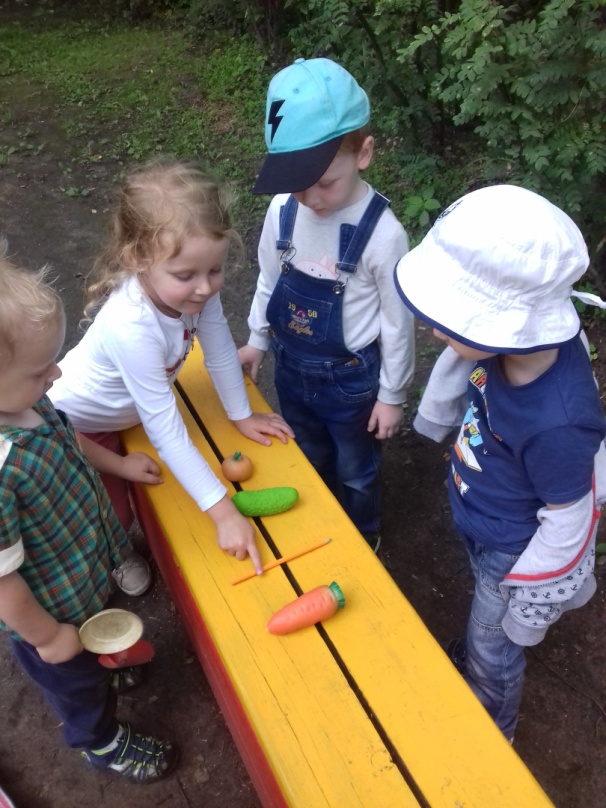 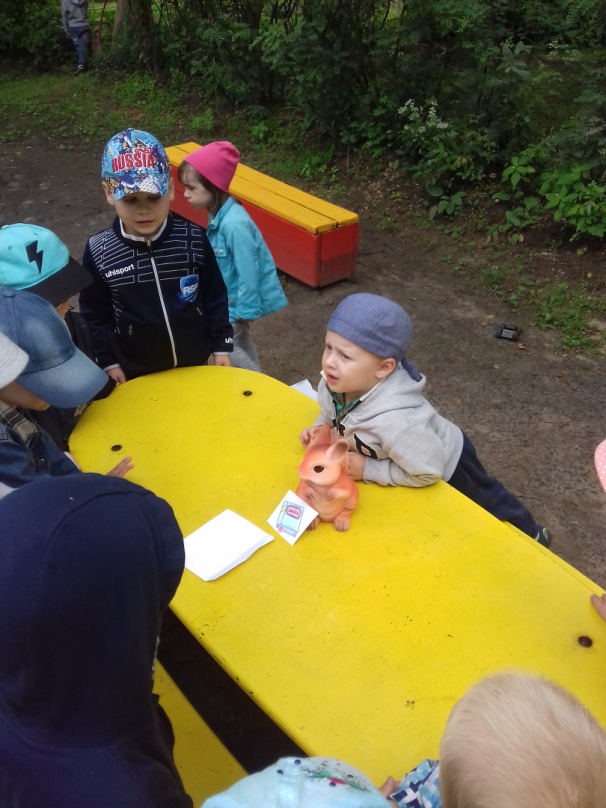 